MNYS Synodical Diaconate – 2022 Candidacy and Intern Checklist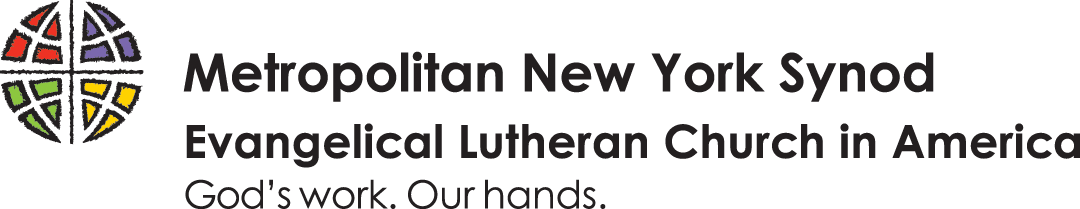 __________Application – Deadline August 1, 2021__________Pre-orientation email – The date of Orientation will be announced when all applications 			have been received. Included in this email: A copy of the Synodical Diaconate Guidelines. 		The Learning Agreement form, which includes your Church Council’s Endorsement and 			names 	of your Support Group members. Your Vision for Ministry Essay assignment.__________Orientation (To be attended by both applicant and Pastor. This is your first “official” 			opportunity to begin understanding the process which you are about to begin. It is also 			the time for both you and your Pastor to ask questions.) We will:                      __________Review all of the pre-orientation email materials and the Intern checklist.	         __________Explain the Psychological Evaluation                      __________Assign a member of the SDC (Synod Diaconate Council) as a mentor to you.DUE BY DECEMBER 31, 2021__________Interview with your SDC mentor__________Photo for your Internship process file__________Submission of Educational requirements completion certificates. (Diakonia                                         graduation certificate, Growing in Faith certificate or other approved educational                      Program certificates)__________Submission of the completed Learning Agreement and Church Council                      Endorsement Form.  (This form will include the names of your Support Group Members)__________Vision for Ministry EssayThe SDC will review your application and above checklist items. If all is in order, your application and internship will be endorsed by the SDC. You will be notified and your internship will begin. DUE BY APRIL 30, 2022__________Psychological Evaluation (This evaluation requires that you make an appointment with the 		         Lutheran Counciling Center – Cost of this evaluation is $325, Check Payable to MNYS)DUE BY MAY 31, 2022__________Mid-Term Evaluations (3 separate evaluations, 1 from the Pastor / Supervisor, 1 from the                      Support Group as a whole, 1 from the intern)DUE BY JUNE 30, 2022__________Mid-Term Progress Conference with your SDC MentorDUE BY OCTOBER 31, 2022__________Final Evaluations (3 separate evaluations, 1 from the Pastor / Supervisor, 1 from the                      Support Group as a whole, 1 from the intern)__________Theological Essay questions distributedDUE BY NOVEMBER 30, 2022__________Final Progress Conference with your SDC MentorDUE BY DECEMBER 31, 2022__________Theological Essay (I was recently questioned about the format and requirements for this assignment.  All essays need to be type written, minimum 10,000 words, complete with a title and broken down into chapters.  Don’t forget a table of contents, an introduction, and appendix as needed.  Okay, relax, close your mouths and smile.  It’s been a crazy year, my mind is shot, and you can forget everything I said after the first sentence.  In the past, the format has been 4-6 pages, type written and double spaced.  I’m the new sheriff in town and I’m easy.  Whatever it takes for you to express yourself and answer the question is good.  If you can do that in one paragraph that’s okay with me, and if it takes 10,000 words that’s okay too.  Don’t “fit” it into a required format, just be you!  But remember, if you don’t complete the assignment there will be no dessert. After all of the above internship work is completed the SDC will meet to review and the following needs to occur:__________Candidate Approved by the SDC and recommendation forwarded to the Bishop__________Endorsement by Bishop__________A Letter of Call from the Congregation.  (This Letter of Call needs to be voted upon                      and approved by the congregation at a congregational meeting.  A candidate                      cannot be Set Apart without a Letter of Call.)__________Assuming a YES vote, three copies of the Letter of Call need to be sent to the                      Bishop for his approval and signature.__________Rite of Setting Apart __________Installation at the calling congregation (This takes place after the Service of Setting                       Apart)The following is required to be completed at any point from now, and prior to Setting Apart:_________Deacons Course 1 – “The Ministry of Deacons in Biblical, Historical, Ecumenical and                    Theological Perspective”_________Deacons’ Course 2 – “The Practical Aspects of Deaconal Ministry”_________Boundary / Safe Church Training_________Anti-Racism TrainingOther events that will occur from now until Setting Apart are encouraged are not required:_________Any MNYS Diaconate Study Days_________Rite of Setting Apart for Candidates just completing Internship_________Synod AssemblyContact Information:My SDC Mentor: _______________________________________ Phone:_________________________						                Email:____________________________________SDcn. George Guinan:  	Cell:   	(631) 767-0770				Email:	tk1rebg5@aol.com	or	MNYSdiaconate@gmail.com*To ensure that all Required assignments, documentation, and forms due are received by the SDC, email them to the above email address with a copy cc’d to your SDC mentor.    